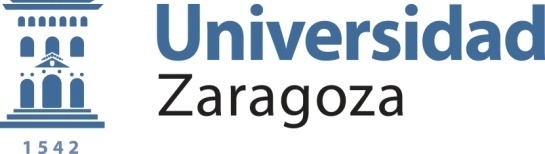 D/Dña.___________________________________________________como miembro del PDI adscrito a la Facultad de Filosofía y Letras  muestro mi compromiso de participar como candidato o candidata a formar parte del Claustro Universitario en representación del personal docente e investigador en las elecciones convocadas por la Universidad de Zaragoza para el día 18 de marzo de 2021, como integrante de la lista FORO UNIVERSITARIO que se presenta por la circunscripción de la Facultad de Filosofía y Letras.  	Soy DVP (Doctor con Vinculación Permanente)No soy DVP(Borrar lo que no corresponda)Firmado: 